«Спартакиада, посвященная памяти Тазрета Максимовича Сабанова»В спортивном городке на ул. Фриева состоялась традиционная осенняя спартакиада. В ней приняли участие студенты училища. Группы обучающихся борются за звание самых сильных, ловких и упорных. Победители награждаются переходящим кубком, грамотами .
В яркий солнечный день обучающиеся  соревновались в таких видах спорта, как бег, армрестлинг, эстафета, гиревой спорт. Они отжимались, бежали на короткие и длинные дистанции, мерили умственные способности в рамках спортивной викторины. Судьями выступали мастера училища, а ответственным за итоги спартакиады был руководитель физического воспитания мастер спорта Марат Кодзаев.Все обучающиеся проявили себя активными участниками. Показывали результаты с большим энтузиазмом и спортивным азартом. По итогам спартакиады пальма первенства досталась седьмой группе,кл.руководитель Мамаева А.И второе-третьей группе,кл.руководитель Кайтукова М.Б,  а третье место-группе №4, кл.руководитель Плиева С.Т.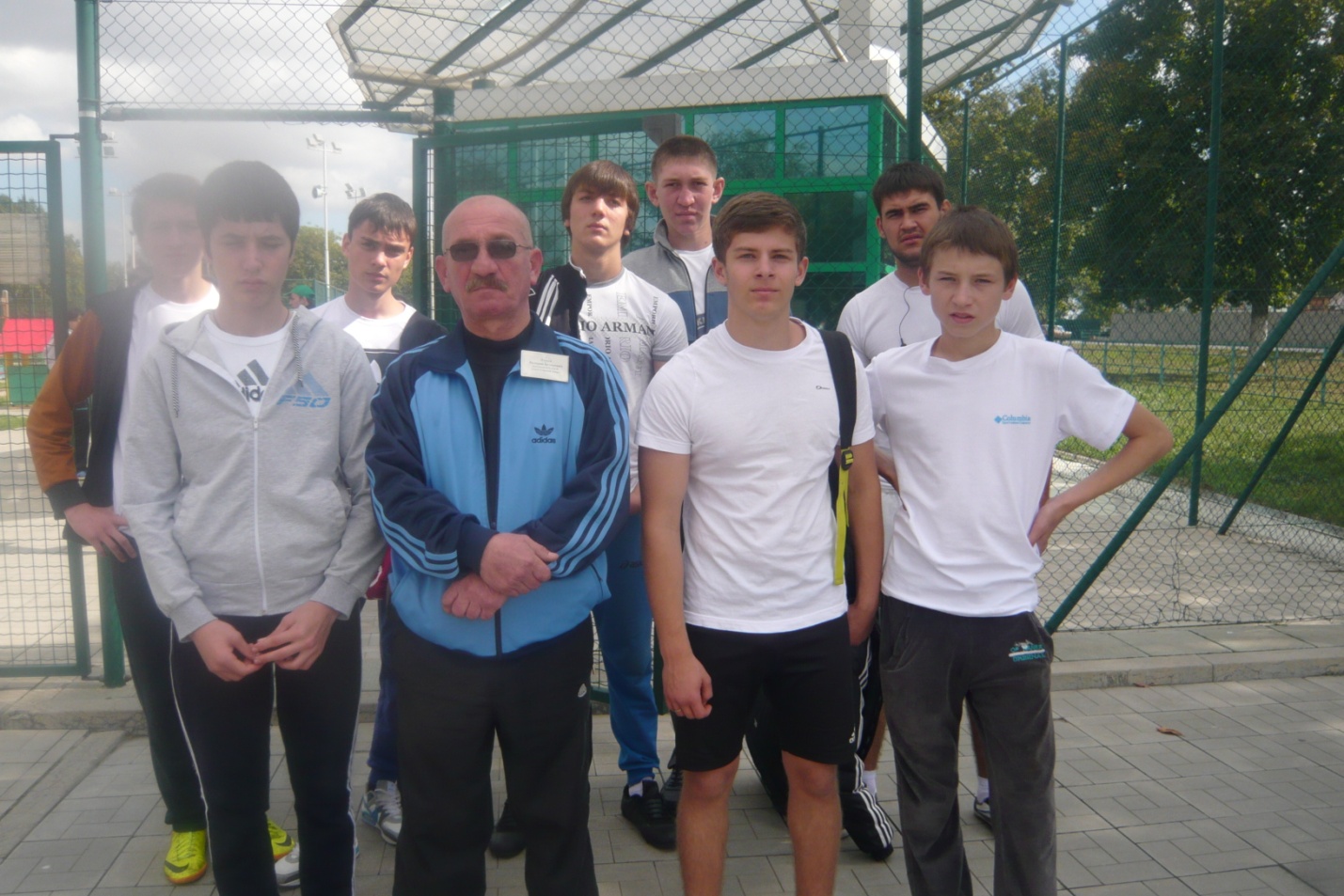 